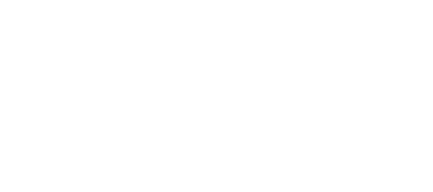 …….....………….., dnia ..... …………2017 r.PEŁNOMOCNICTWOJa ….................................................................................................................., zamieszkała/y 
w …......................................................... przy ul. ……………………...................................., legitymująca/y się dowodem osobistym ………….................., ustanawiam pełnomocnika 
w osobie …………………………….........................., zamieszkałej/go w ….......................................... przy ul. ………………...............................………………...., legitymującej/go się dowodem osobistym …........................................ Pełnomocnik upoważniony jest do reprezentowania mnie jako Członka Stowarzyszenia „Inicjatywa Firm Rodzinnych” z siedzibą w Warszawie przy ul. Bobrowieckiej 1a, wpisanego do rejestru stowarzyszeń, innych organizacji społecznych i zawodowych, fundacji i publicznych zakładów opieki zdrowotnej Krajowego Rejestru Sądowego pod numerem KRS 0000302185, poprzez uczestniczenie w Nadzwyczajnym Walnym Zebraniu Członków Stowarzyszenia, które odbędzie się w Łodzi w Hotel Ambasador Premium przy ul. Kilińskiego  145 w dniu 12 listopada 2017 r.  oraz wykonywanie prawa głosu.Pełnomocnictwo niniejsze może być w każdej chwili odwołane..............................................................czytelny podpis